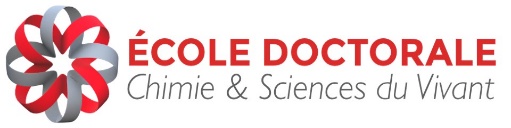 Annexe au compte rendu du Comité de Suivi IndividuelCette annexe permet au doctorant de faire part de ses commentaires sur le déroulement de sa thèse. Elle doit être obligatoirement remplie et signée par le doctorant. Elle doit être transmise par le doctorant au directeur de l’EDCSV marc.jamin@ibs.fr   copie à la gestionnaire de l’EDCSV  magali.pourtier@univ-grenoble-alpes.fr . Ce document n’est lu que par la direction de l’EDCSV et reste donc strictement confidentiel. INFORMATIONS DOCTORANTNOM, Prénom :Tél portable :E-mail : Date de début de thèse : Date du CSI : OBSERVATION DU DOCTORANT SUR SON COMITE DE SUIVI ET LE DEROULEMENT DE SA THESE……………………………………………………………………………………………………………………………………………………………………………………………………………………………………………………………………………………………………………………………………………..Vous souhaitez un rendez vous avec la direction de l’EDCSV :       OUI   □            NON   □Fait à ………………………..le ……………………Signature